Project Description, Question 2Community Action Coalition, Rapid Rehousing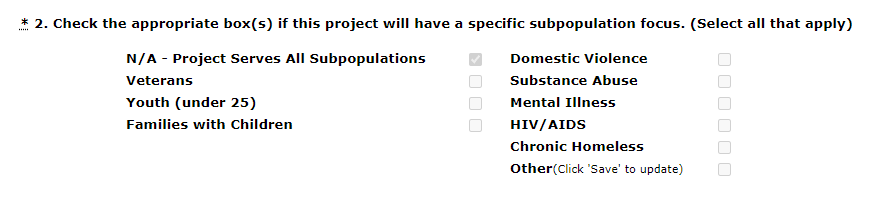 